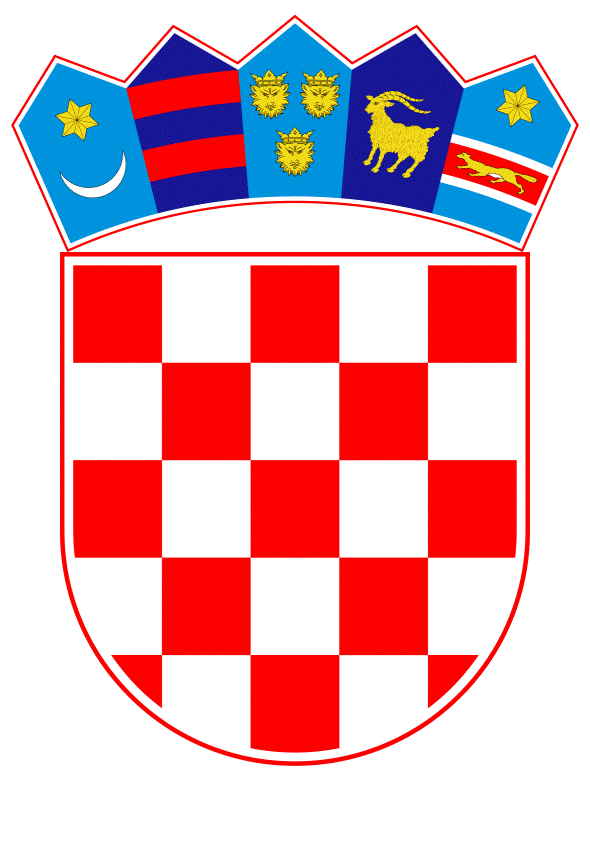 VLADA REPUBLIKE HRVATSKEZagreb, 11. svibnja 2023.______________________________________________________________________________________________________________________________________________________________________________________________________________________________PRIJEDLOGNa temelju članka 8. i članka 31. stavka 2. Zakona o Vladi Republike Hrvatske (Narodne novine, broj 150/11, 119/14, 93/16, 116/18 i 80/22), Vlada Republike Hrvatske je na sjednici održanoj _______ 2023. godine donijelaODLUKUo financijskom doprinosu Republike Hrvatske Europskom sudu za ljudska pravaI.Vlada Republike Hrvatske donosi odluku o financijskom doprinosu Europskom sudu za ljudska prava u sveukupnom iznosu od 100.000,00 EUR tijekom razdoblja od 2023. do 2025. godine. II.Zadužuje se Ministarstvo vanjskih i europskih poslova za pripremu, ugovaranje i izvršenje aktivnosti iz točke I. ove Odluke.III. Financijska sredstva za provedbu Odluke o financijskom doprinosu Europskom sudu za ljudska prava osigurana su u Državnom proračunu Republike Hrvatske za 2023. godinu i projekcijama za 2024. i 2025. na razdjelu 048 Ministarstvo vanjskih i europskih poslova.IV. Ova Odluka stupa na snagu danom donošenja.KLASA:URBROJ:Zagreb,	___________ 2023.P R E D S J E D N I Kmr. sc. Andrej PlenkovićOBRAZLOŽENJE Europski sud za ljudska prava (ESLJP) je nadzorno tijelo Europske konvencije za zaštitu ljudskih prava i temeljnih sloboda (stupila na snagu 1953.), koji temeljem pojedinačnih pritužbi građana utvrđuje povrede prava zajamčenih Konvencijom, a kao stalno tijelo djeluje od 1998. Konvencija sadrži popis prava i sloboda koje su države članice dužne jamčiti svakome pojedincu. Konvencijski sustav zaštite se temelji na načelu supsidijarnosti, što znači da su države članice primarno odgovorne za zaštitu ljudskih prava i temeljnih sloboda svojih građana te su dužne ispraviti moguće povrede i spriječiti njihovo ponavljanje.  Na sjednici u studenom 2020. u Ateni, Odbor ministara Vijeća Europe istaknuo je izuzetan doprinos sustava konvencija Vijeća Europe zaštiti ljudskih prava i vladavine prava u Europi te je naglašena važnost osiguranja odgovarajućeg iznosa financijskih sredstava za uspješan rad ESLJP i ubrzanje rješavanja otvorenih predmeta. Krajem ožujka 2021. Tajništvo ESLJP uputilo je svim državama članicama Vijeća Europe pismo s pozivom na davanje dobrovoljnog doprinosa ESLJP. U pismu se navodi kako je Tajništvo Suda razvilo strategiju obrade predmeta kojom će Sud prilagoditi svoju postojeću politiku prioriteta kako bi se usredotočio na predmete posebno važne za razvoj sustava Konvencija te će u tom kontekstu Sud svoju pozornost usmjeriti na žurno donošenje presuda u prioritetnim predmetima, čime će se povećati neposredni učinak i relevantnost Suda u državama članicama. Dodatni financijski doprinosi država omogućit će ESLJP jačanje ljudskih potencijala Suda s ciljem povećanja razine produktivnosti te mogućnosti za obradu prioritetnim predmeta. Sukladno navedenom, Vlada RH financijski će doprinijeti Sudu u iznosu od 100.000,00 EUR tijekom predstojećeg trogodišnjeg razdoblja. Financijska sredstva za doprinos Republike Hrvatske osigurana su u Državnom proračunu Republike Hrvatske za 2023. i projekcijama za 2024. i 2025. iz izvora 11 Opći prihodi i primici na razdjelu 048 Ministarstvo vanjskih i europskih poslova, glavi 04805 Ministarstvo vanjskih i europskih poslova. Predlagatelj:Ministarstvo vanjskih i europskih poslovaPredmet:Prijedlog odluke o financijskom doprinosu Republike Hrvatske Europskom sudu za ljudska prava 